Zelené úterky - webinář přes ZOOMPraktické informace pro účastníkyWebinář proběhne pomocí technologie ZOOM. Pro připojení prosím použijte tento link: 
https://us02web.zoom.us/j/84324160351?pwd=U0g3blNlSXpDS1BFblB2bVQ0UEpSQT09 Pokud jste se ZOOM ještě nepracovali, váš prohlížeč automaticky stáhne klienta (.exe soubor), který musíte otevřít a počkat pár minut na instalaci. Pak vám bude umožněno připojit se k videokonferenci přes aplikaci, která se otevře mimo prohlížeč, ale nebudete muset už nic dalšího instalovat. 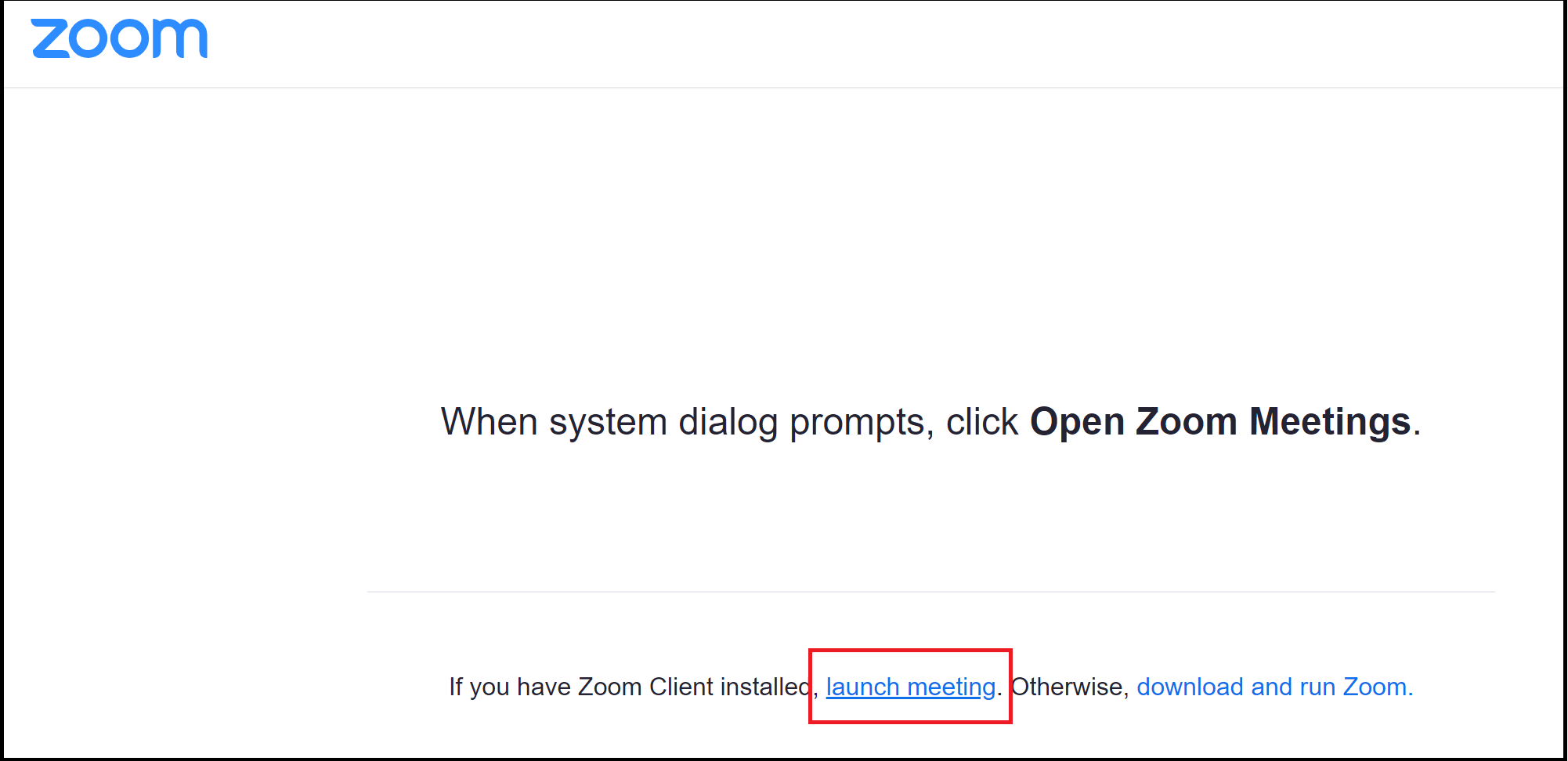 Upozornění: pokud se připojíte jen v prohlížeči (možnost “Join from your browser”), nemusí vám fungovat všechny funkce.V aplikaci se vám otevře okno, kde stačí vyplnit jméno a emailovou adresu. Pokud již máte ZOOM účet, přihlaste se.  Pokud akce ještě nezačala, zobrazí se vám následující hlášení, prosím, vyčkejte na zahájení webináře, kliknutím na tlačítko Test My Speaker si můžete vyzkoušet správné nastavení vašeho počítače – po kliknutí uslyšíte testovací zvuk.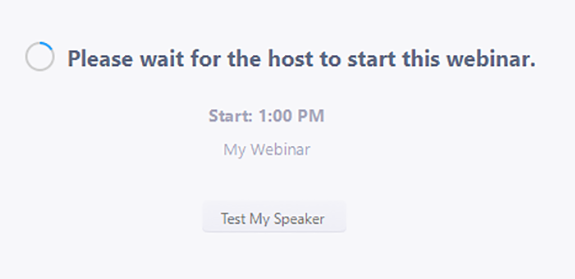 Protože to obecně zhoršuje přenos, případně ruší, doporučujeme účastníkům určitě v první části přednášky nechat vypnuté kamery a mikrofony.  Ty využijete v diskusi.Nemáte-li dosud žádné zkušenosti se ZOOM, připojte se v dostatečném časovém předstihu, aby případné potíže bylo možné vyřešit. Otázky můžete pokládat také písemně a to v Chatu. Tam je bude sledovat a pokládat v diskuzi moderátor. Pohlídejte si, abyste poslali dotaz všem, tedy „Everyone“ a ne jen někomu osobně, nemuseli bychom ho vidět.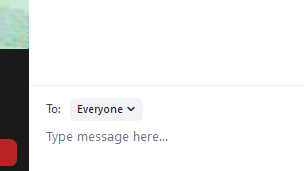 Beseda bude nahrávána a později zveřejněna na Youtube kanále Cally: https://www.youtube.com/channel/UCxCDW1ttzFvvFYBcvtfE4-Q Zároveň bude beseda vysílána live v události na Facebooku.Přejeme příjemný poslech.